ІІ етап Всеукраїнського конкурсу-захисту науково-дослідницьких робіт учнів-членів МАН України у 2019/2020 н. р.КОНТРОЛЬНІ ЗАВДАННЯ З БІОЛОГІЇ11 класЗавданняІ рівень. Впишіть в клітинку букву, яка відповідає правильній відповіді	.    				      	          1 завдання				                   							  Відповіді1. Які з наведених клітинних структур є лише в рослинних клітинах?	А. мітохондрії; 	Б. ядро та мембрана; 	В. хлоропласти; 	Г. рибосоми2. Цитологія – це наука, яка вивчає:     А. будову та функції клітин; 		Б. мікроорганізми;  	В. рослини; 		Г. будову та функції організмів3. Вкажіть ознаку спільну для рослинних та тваринних клітин: 	А. мають хлоропласти; 		Б. мають вакуолі з клітинним соком;	В. мають клітинну стінку; 	Г. мають ядро та цитоплазму.4. Які з перелічених тканин є тканинами рослин :  А. гладка мʼязова та серцева;	Б. епітеліальна та сполучна;   В. твірна та провідна;	    Г. кров та лімфа.5. Фотосинтез – це процес утворення вуглеводів із:  А. кисню й вуглекислого газу;	Б. води й кисню;   В. водню й кисню;   Г. вуглекислого газу й води. 6.  Одномембранною органелою є:	А. мітохондрія;      Б. вакуоля;      В. хлоропласт;      Г. ядро.2 завдання1. Укажіть, який орган чуття риб сприймає напрям і силу струму води:	А. орган слуху;  Б.  орган нюху;  В.  бічна лінія;  Г.  орган смаку2. Вірним є твердження: 	А.  серце жаб двокамерне;   Б. шкіра птахів позбавлена залоз, крім куприкової.	В.  плазуни мають одне коло кровообігу;     Г.  у ссавців усі зуби однакові.3.	Роздільностатевість характерна для:	А. печінкового сисуна      Б. виноградного слимака;   В. дощового черв’яка; Г. аскариди людської ; Д. білої планарії.4. Визначте тип крові, що рухається  у  ссавців від серця великим колом кровообігу:	А.  змішана;     Б. венозна;        В. артеріальна;      Г. капілярна.5. Укажіть, який орган відсутній у птахів:	А. клоака;     Б. нирки; 	В. сечовий міхур; 	   Г. легені; 	   Д. шлунок.6.	Розвиток з неповним перетворенням характерний для: А. Лускокрилих; 	      Б. Твердокрилих; В. Перетинчастокрилих; Г. Прямокрилих; Д. Сітчастокрилих.3 завдання1. Яку з наведених тканин називають рідкою сполучною тканиною:	А. мʼязову; 		Б. кров; 	В. лімфа; 	Г. жирова2. Виберіть клітини, які утворюють нервову тканину:	А. тромбоцити; 	 Б. нейрони;     	В. остеоцити; 	Г. міоцити.3. Як відбувається гуморальна регуляція дихання:  А. дихальним центром;	Б. вуглекислим газом;     В. корком великих півкуль;    Г. киснем.4.  Хрящова тканина складається з:А.  колагену і міжклітинної речовини;  Б.  хондроцитів і остеоцитів;В. хондроцитів і міжклітинної речовини; Г. остеоцитів і міжклітинної речовини5. Який з вітамінів здатний синтезуватись у шкірі:	А. вітамін D; 	Б. вітамін С; 	В. вітамін Р; 	Г. вітамін РР.6. Надмірний вигин хребта назад (кругла спина) має назву:	А) кіфоз;    Б)  лордоз;     В)  перелом;     Г)  сколіоз.ІІ рівеньЗавдання 1.Установіть відповідність між термінами і визначеннями:Завдання 2.1. Установіть відповідність між захворюваннями та їх збудниками.2. Установіть відповідність між назвами плодів (1-4) та рослинами для яких вони характерні (А-Д).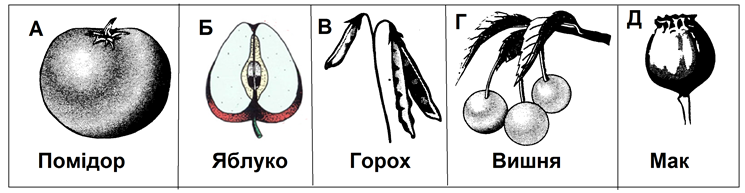 3. Установіть відповідність між складовими сенсорних систем і видами рецепторів:4. Установіть відповідність між назвою білка (1–4) та його функцією (А–Д).5. Установіть відповідність між відділом скелета людини (1–4) та кісткою (А–Д), що входить до його складу. ІІI рівень1 завдання:(кількість вірних відповідей – від однієї до шести;кожне питання – 1 бал, загалом – 7 балів)Впишіть в клітинку літеру(и), яка(і) відповідає(ють) правильній відповіді												 	Відповіді1. До ростових рухів вищих рослин належать:а) таксиси;			б) тропізми;			в) кінези;г) нутації;			д) інстинкти;		е) настії.2. До авітамінозів належать:а) пелагра;			б) рахіт; 			в) цинга;г) цукровий діабет;		д) бері-бері;			е) мікседема.3. До компонентів мітохондрій належать:а) тилакоїд;			б) матрикс;			в) цистерна;г) везикула; 			д) рибосома;			е) криста.4. До хромосомних мутацій належать:а) анеуплоїдія;		б) транслокація;		в) транзиція;г) інверсія; 			д) поліплоїдія;		е) делеція.5. До гормонів, що секретуються під час хронічного стресу, належать:а) адреналін;			б) ТТГ;			в) кортизол;г) альдостерон;		д) інсулін;			е) АКТГ.6. До типів антибіозу належать:а) мутуалізм;		б) паразитизм;		в) хижацтво;г) конкуренція;		д) аменсалізм;		е) кооперація.7. До некодуючих ділянок ДНК належать:а) інтрони;			б) екзони; 			в) спейсери;г) транспозони;		д) промотори;		е) термінатори.2 завдання(кожне питання – 1 бал, загалом – 7 балів)Генетичний код10 класІ рівень.  Впишіть в клітинку букву, яка відповідає правильній відповіді1	завдання										                     Відповіді1. Видозміною (метаморфозом) стебла є:   А.  вусики гороху; 	Б.  плоди шипшини; В.  колючки кактуса; Г.  бульби картоплі2. Квітка – це орган:  А. вегетативного розмноження;  Б. спороношення;	   В. статевого розмноження;   Г.  нестатевого розмноження;          3. Подвійне запліднення у квіткових відкрив:	А.  К. Лінней;     Б.  С. Навашин;      В. Л. Пастер;      Г.  Теофраст. 4. Укажіть рослину, у якої утворюється суцвіття кошик:	А.  кукурудза;   Б. соняшник;    В. бузок;    Г. пшениця;    Д. конвалія.5. Одномембранною органелою є:	А. мітохондрія;      Б. ядро;      В. хлоропласт;      Г. вакуоля.6. Фотосинтез – це процес утворення вуглеводів із:   А. кисню й вуглекислого газу; 	Б. води й кисню;    В. водню й кисню;  Г. вуглекислого газу й води. 2 завдання1. Диференціація зубів характерна для:А. рептилій;  Б. амфібій;  В. ссавців;  Г. кісткових риб; Д. хрящових риб. 2.  До непарних кісток черепа належать:  А.  потилична і лобова; 		В. тім’яна і скронева;  Б. потилична і тім’яна;   		Г. лобова і тім’яна3. Гормон адреналін:	А. підсилює роботу серця;            Б. звужує кровоносні судини;   	В. підіймає 	температуру тіла;     Г. усі відповіді вірні.4. Визначте тип крові, що рухається у Ссавців від серця малим колом кровообігу:	А.  змішана;  Б. венозна;  В. артеріальна;  Г. капілярна.5. Укажіть, за допомогою яких органів дихають Земноводні:     А. тільки легенів;	Б. тільки вологої шкіри;  В.  зябер; Г. легенів і вологої шкіри.6. Виберіть групу крові, яка теоретично є універсальною для переливання особам 	з любою групою крові:      А. 0 (І);      Б. А (ІІ);     В. В (ІІІ);     Г. АВ (IV). 3 завдання1.  Голосові зв’язки находяться:    	А. у ротовій порожнині;   Б. в глотці;    В. в гортані;    Г. в трахеї.2. Координацією рухів та положенням тіла у просторі управляє: 	А. спинний мозок;   Б. довгастий мозок;   В. мозочок;   Г. середній мозок.  3. Міжхребцеві диски утворює:  А.  гіаліновий хрящ;     Б.  еластичний хрящ;  В. еластичний і гіаліновий хрящ;      Г.  волокнистий хрящ.4. Вкажіть, що утворюється в шкірі людини під впливом ультрафіолетових променів:	А. пігмент меланін та вітамін D; 	Б. вуглеводи;	В. білки; 	Г. жири.5. Яку адаптивну функцію має підшкірна жирова тканина?	А. захист від механічних ударів та теплоізоляція; 	  Б. видільну; 	В. забезпечує чутливість шкіри;    Г. захист від проникнення в організм мікробів.6. Що регулює соматична нервова система у людини?	А. роботу внутрішніх органів; 	Б. рух скелетних мʼязів; 		В. роботу серця; 			Г. вищу нервову діяльність.ІІ рівень Завдання 1.Установіть відповідність між термінами і визначеннями:Завдання 2.1. Установіть відповідність між назвами плодів (1-4) та рослинами для яких вони характерні (А-Д).2. Установіть відповідність між складовими сенсорних систем і видами рецепторів:3. Установіть відповідність між назвою білка (1–4) та його функцією (А–Д).4. Установіть відповідність між представником (1–4) і типом (А–Д), до якого він належить. 5. Установіть відповідність між залозою (1–4) та гормоном (А–Д), який вона виробляє. ІІI рівень1 завдання:(кількість вірних відповідей – від однієї до шести;кожне питання – 1 бал, загалом – 7 балів)Впишіть в клітинку літеру(и), яка(і) відповідає(ють) правильній відповіді												 	Відповіді1. До критеріїв виду належать:а) біохімічний;		б) генетичний;		в) географічний;г) екологічний;		д) морфологічний;		е) фізичний.2. До хвороб, що спричинюються неклітинними формами життя, належать:а) грип;			б) поліомієліт; 		в) каданг-каданг;г) бері-бері;			д) куру;			е) ВІЛ.3. До фібрилярних білків належать:а) антитіло;			б) колаген;			в) фіброїн;г) гемоглобін;		д) міозин;			е) кератин.4. До коферментів належать:а) АТФ;			б) НАДФ;			в) РНК;г) ФАД; 			д) ДНК;			е) НАД.5. До рівнів упакування (організації) ДНК належать:а) нуклеомерний;		б) хромомерний;		в) хроматидний;г) нуклеотидний;		д) гетерохроматиновий;	е) нуклеосомний.6. До хемосинтезувальних бактерій належать:а) азотфіксувальні;		б) водневі;			в) нітріфікувальні;г) залізобактерії;		д) сіркобактерії;		е) молочнокислі.7. До культурних рослин, що походять з Середземноморського центру, належать:а) пшениця;			б) персик; 			в) капуста;г) морква;			д) квасоля;			е) виноград.2 завдання(кожне питання – 1 бал, загалом – 7 балів)Генетичний код9 класІ рівень.  Впишіть в клітинку букву, яка відповідає правильній відповіді							1 завдання		      	           		         Відповіді1. Видозміною кореню є:    А.  кореневі бульби батату;     Б.  бульби картоплі;	В.  кореневище пирію;      Г.  цибулина луку.2. Під час процесу фотосинтезу вуглеводи утворюються із:    А. водню й кисню;    	Б. води й кисню;  В. кисню й вуглекислого газу;  Г. вуглекислого газу й води. 3. Гаметофіт переважає  у життєвому циклі:А. Плаунів;  Б. Мохів;  В. Хвощів;  Г. Голонасінних;  Д. Квіткових.4. Безбарвні пластиди різноманітної форми, в яких запасаються деякі сполуки   (крохмаль, білки тощо)називаються:		А. хлоропласти;  Б. хромопласти;  В. лейкопласти, Г. вакуолі.   5. Тип плоду у картоплі:А. гарбузина;   Б. бульба;    В. ягода;  Г. кістянка;  Д. зернівка.6. Представником відділу Голонасінні є:	А.  кокосова пальма;   Б. верба;   Г. гінкго дволопатевий;  Д. соняшник.2 завдання1. Визначте особливість серця хрящових риб:  А. трикамерне;  	Б.  чотирикамерне; В.  двокамерне; Г. двокамерне з артеріальним конусом.2. Вірним є твердження: А.  плазуни мають одне коло кровообігу;  	Б.  серце ссавців двокамерне;  В.  у ссавців усі зуби однакові;  	Г.  шкіра птахів позбавлена залоз, крім куприкової.3. Трилобіти належать до типу:А. Кільчасті черви;    	Б. Молюски; 	В. Членистоногі; Г. Пласкі черви; 		Д. Круглі черви.4. Визначте тип крові, що рухається у ссавців від серця великим колом кровообігу:	А.  змішана;  	Б. венозна;  		В. артеріальна;  	Г.  капілярна.5. Травна система редукована у:     А. п'явки;         Б. дощового черв'яка;В. бичачого ціп'яка;        Г. печінкового сисуна;        Д. білої планарії.6.	 Розвиток з неповним перетворенням характерний для:		А. Прямокрилих;      Б. Перетинчастокрилих;   В. Лускокрилих;	Г. Твердокрилих;    Д. Сітчастокрилих.3 завдання1. Гормон адреналін:  А. підіймає температуру тіла;   Б. підсилює роботу серця;	В. звужує кровоносні судини;   Г. усі відповіді вірні.2. Зорова зона кори головного мозку розташована у:   А. потиличній долі корку;	Б. лобній долі корку;   В. скроневій долі корку;  Г. тім’яній долі корку.3. Утворення умовних рефлексів пов'язано з розвитком:    А. мозочка;	Б. кори великих півкуль;     В. довгастого мозку;      Г. проміжного мозку4. Захоплення твердих часточок їжі плазматичною мембраною називається:	А.  дифузія;   Б. травлення;   В.  фагоцитоз;   Г. піноцитоз.5. Умовні  рефлекси:     А. виявляються з моменту народження;   Б. зберігаються	завжди протягом усього життя;  В. успадковуються нащадками.	Г. адаптують організм до умов зовнішнього середовища.6. Вкажіть кількість зубів у дорослої людини:	А. 20;		 Б. 22; 	В. 30; 		Г.  32.ІІ рівень Завдання 1. Установіть відповідність між термінами і визначеннями:Завдання 2. Установіть відповідність1. Установіть відповідність між зображенням складової хлоропласта (1–4) та її назвою (А–Д). 2. Установіть відповідність між відділом скелета людини (1–4) та кісткою (А–Д), що входить до його складу. 3. Установіть відповідність між назвою рослини (1-4) та схемою її суцвіття (А-Д).4. Установіть відповідність між складовими сенсорних систем і видами рецепторів:5. Установіть відповідність між назвою білка (1–4) та його функцією (А–Д).ІІI рівень1 завдання:(кількість вірних відповідей – від однієї до шести;кожне питання – 1 бал, загалом – 7 балів)Впишіть в клітинку літеру(и), яка(і) відповідає(ють) правильній відповіді												 	Відповіді1. До хвороб людини, спричинених нестачею хімічних елементів у їжі та воді, належать:а) рахіт;			б) карієс;			в) ендемічний зоб;г) інфаркт;			д) анемія;			е) гепатит.2. До гідрофобних сполук належать:а) ліпаза;			б) вітамін D;			в) холестерин;г) кортизол;			д) ретинол;			е) тестостерон.3. До клітинних контактів в тварин належать:а) десмосома;		б) плазмодесма; 		в) щільний контакт;г) пора;			д) синапс;			е) нексус.4. До компонентів хлоропласта належать:а) криста;			б) рибосома;			в) тилакоїд;г) грана;			д) строма;			е) цистерна.5. До катаболічних процесів належать:а) транскрипція;		б) реплікація;		в) цикл Кальвіна;г) гліколіз;			д) цикл Кребса;		е) бродіння.6. До ферментів належать:а) РНК-полімераза;		б) амілаза;			в) мальтаза;г) пепсин;			д) ліпаза;			е) лактоза.7. До стадій сперматогенезу належать:а) стадія росту;		б) стадія розмноження; 	в) стадія дробіння;г) стадія адаптації;		д) стадія формування;	е) стадія дозрівання.2 завдання(кожне питання – 1 бал, загалом – 7 балів)Генетичний код1. Відділ мозку, який зв’язує спинний і головний мозок та здійснює регуляцію дихання, травлення й обміну речовин, рухових і захисних рефлексів.А. Проміжний мозокБ. МозочокВ. Довгастий мозокГ. Середній мозокД. Кора великих півкуль2. Відділ мозку, який здійснює вегетативні функції і регулює діяльність залоз внутрішньої секреції.А. Проміжний мозокБ. МозочокВ. Довгастий мозокГ. Середній мозокД. Кора великих півкуль3. Відділ мозку, який бере участь у регуляції рухів і пози, м’язового тонусу, станів пильнування і сну.А. Проміжний мозокБ. МозочокВ. Довгастий мозокГ. Середній мозокД. Кора великих півкуль4. Відділ мозку, який погоджує різні рухові акти й адаптує рухові реакції організму до умов навколишнього середовища.5. Вищий відділ нервової системи, який регулює діяльність інших відділів головного мозку.  1. грипА. Вірусне Б. Бактеріальне   2. сказ А. Вірусне Б. Бактеріальне   3. туберкульозА. Вірусне Б. Бактеріальне   4. правець  5. СНІД1ягодаА  Б  В  Г  ДА  Б  В  Г  ДА  Б  В  Г  ДА  Б  В  Г  ДА  Б  В  Г  Д2біб13яблуко24коробочка341рецептори півколових каналів;Атерморецептори;А Б  В  Г  ДА Б  В  Г  ДА Б  В  Г  ДА Б  В  Г  ДА Б  В  Г  Д2холодові рецептори шкіри;Бфоторецептори;13палички сітківки ока;Вмеханорецептори;24смакові рецептори слизової оболонки піднебіння;Г хеморецептори; 34смакові рецептори слизової оболонки піднебіння;Делектрорецептори.41АмілазаАруховаА  Б  В  Г  ДА  Б  В  Г  ДА  Б  В  Г  ДА  Б  В  Г  ДА  Б  В  Г  ДА  Б  В  Г  Д2МіозинБзахисназахисна13КолагенВкаталітичнакаталітична24ІнтерферонГрезервнарезервна3Дструктурнаструктурна41вільна верхня кінцівкаАпроменеваА Б  В  Г  ДА Б  В  Г  ДА Б  В  Г  ДА Б  В  Г  ДА Б  В  Г  Д2пояс нижніх кінцівокБмала гомілкова13пояс верхніх кінцівокВклубова24вільна нижня кінцівкаГключиця3Дгрудина4ПитанняРозв’язання та відповіді1.У клітині дріжджів під час спиртового бродіння утворилося 190 молекул АТФ. Скільки молекул вуглекислого газу утворилося при цьому? Запишіть сумарне рівняння реакцій бродіння.2.Молекулярна маса поліпептиду 410 кДа. Яка довжина гена, що кодує цей білок, якщо інтрони у ньому складають 75%, середня маса однієї амінокислоти становить 100 Да, а довжина одного нуклеотиду — 0,34 нм.3.У Львівській області 0,0625% населення хворі на муковісцидоз. Муковісцидоз успадковується як аутосомно-рецесивна ознака. Визначте частоту гетерозигот за цим геном у популяції.4.Кров якої групи можна буде переливати дітям, які народяться в батьків з І та ІV групами крові за системою АВ0? Наведіть розв’язання генетичної задачі.5.Визначте площу акваторії моря (в м2), яка є необхідною для вигодовування судака масою 1 кг (30% сухої речовини) в ланцюзі живлення: фітопланктон — рослиноїдна риба — судак. Продуктивність фітопланктону 600 г / м2.6.При схрещуванні плямистих кроликів з нормальною довжиною шерсті з суцільно забарвленими ангорськими кролиця гібриди були плямистими з нормальною довжиною шерсті. У потомстві від аналізуючого схрещування отримано 26 плямистих ангорських, 93 суцільно забарвлених ангорських, 24 суцільно забарвлених з нормальною довжиною шерсті, 107 плямистих з нормальною довжиною шерсті. Визначте частоту кросинговеру між цими генами.7.Фрагмент молекули ДНК має послідовність нуклеотидів ТАЦАГТГГТАЦАЦГТГГТАТЦ. Скориставшись таблицею генетичного коду, визначте послідовність амінокислот у зрілому пептиді, закодованому у цьому фрагменті.2-я основа2-я основа2-я основа2-я основа2-я основа2-я основа2-я основа2-я основа1-я основаУУЦАГУЦАГ3-я основа1-я основаУФенСерТирЦисУЦАГ3-я основа1-я основаУЛейСерСтопСтопУЦАГ3-я основа1-я основаУЛейСерСТОПТрпУЦАГ3-я основа1-я основаЦЛейПроГісАргУЦАГ3-я основа1-я основаЦЛейПроГлнАргУЦАГ3-я основа1-я основаАІлеТреАснСерУЦАГ3-я основа1-я основаАІлеТреЛізАргУЦАГ3-я основа1-я основаАМетТреЛізАргУЦАГ3-я основа1-я основаГВалАлаАсп ГліУЦАГ3-я основа1-я основаГВалАлаГлуГліУЦАГ3-я основа1. Фрагменти клітин, оточені мембраною, які беруть участь у процесі зсідання крові.       А. Еритроцити       Б. Імунітет       В. Лейкоцити       Г. Тромбоцити       Д. Плазма крові2. Червоні кров’яні клітини, що транспортують кисень від органів дихання до тканин.       А. Еритроцити       Б. Імунітет       В. Лейкоцити       Г. Тромбоцити       Д. Плазма крові3. Прозора рідка частина крові, що містить розчинені у воді іони, неорганічні й органічні речовини, білки, вуглеводи, солі та інше.       А. Еритроцити       Б. Імунітет       В. Лейкоцити       Г. Тромбоцити       Д. Плазма крові4. Білі клітини крові, які беруть участь в імунних реакціях організму.5. Сукупність захисних механізмів, які допомагають організму боротися з чужорідними чинниками: бактеріями, вірусами, найпростішими.1яблукоА  Б  В  Г  ДА  Б  В  Г  ДА  Б  В  Г  ДА  Б  В  Г  ДА  Б  В  Г  Д2біб13ягода24коробочка341рецептори півколових каналів;Афоторецептори;А Б  В  Г  ДА Б  В  Г  ДА Б  В  Г  ДА Б  В  Г  ДА Б  В  Г  Д2холодові рецептори шкіри;Бхеморецептори;13палички сітківки ока;Вмеханорецептори;24смакові рецептори слизової оболонки піднебіння;Г терморецептори;34смакові рецептори слизової оболонки піднебіння;Делектрорецептори.41АмілазаАруховаА  Б  В  Г  ДА  Б  В  Г  ДА  Б  В  Г  ДА  Б  В  Г  ДА  Б  В  Г  ДА  Б  В  Г  Д2МіозинБрезервнарезервна13КолагенВкаталітичнакаталітична24ІнтерферонГзахисназахисна3Дструктурнаструктурна41актинія кінськаАКільчасті червиА Б  В  Г  ДА Б  В  Г  ДА Б  В  Г  ДА Б  В  Г  ДА Б  В  Г  Д2аскарида людськаБМолюски13п’явка медичнаВЧленистоногі24кліщ іксодовийГКруглі черви3ДКишковопорожнинні41сім’яникАінсулінА  Б  В  Г  ДА  Б  В  Г  ДА  Б  В  Г  ДА  Б  В  Г  ДА  Б  В  Г  Д2підшлунковаБтестостерон13наднирковаВпрогестерон24щитовиднаГадреналін3Дтироксин4ПитанняРозв’язання та відповіді1.У процесі фотосинтезу утворилося 15 молекул глюкози. Скільки молекул АТФ утворилося у світлових реакціях при цьому? Запишіть відповідне хімічне рівняння.2.Фрагмент молекули іРНК має послідовність нуклеотидів АГУУАААГЦГАУЦУА. Запишіть будову молекули ДНК, на одному з ланцюгів якої була синтезована ця молекула іРНК?3.Маса поліпептиду становить 18 кДа. Визначте довжину гена, який кодує цей білок, якщо середня маса однієї амінокислоти — 100 Да, а довжина нуклеотиду — 0,34 нм.4.Скільки молекул ДНК містить клітина вторинного ендосперму пирію у профазі ІІ мейозу, якщо в пирію 14 хромосом?5.У короткозорих батьків народилася дитина з нормальним зором. Якою є ймовірність народження у цій родині короткозорих дітей? Запишіть розв’язання задачі.6.Яка площа акваторії моря (га) потрібна для вигодовування морського леопарда масою 300 кг (40% сухої речовини) у ланцюзі живлення: фітопланктон — риба — пінгвін — морський леопард? Продуктивність акваторії — 400 г/м2.7.Фрагмент молекули ДНК має послідовність нуклеотидів ТАЦААТГГЦТЦТЦГГГАГАТЦ. Скориставшись таблицею генетичного коду, визначте послідовність амінокислот у зрілому пептиді, закодованому у цьому фрагменті.2-я основа2-я основа2-я основа2-я основа2-я основа2-я основа2-я основа2-я основа1-я основаУУЦАГУЦАГ3-я основа1-я основаУФенСерТирЦисУЦАГ3-я основа1-я основаУЛейСерСтопСтопУЦАГ3-я основа1-я основаУЛейСерСТОПТрпУЦАГ3-я основа1-я основаЦЛейПроГісАргУЦАГ3-я основа1-я основаЦЛейПроГлнАргУЦАГ3-я основа1-я основаАІлеТреАснСерУЦАГ3-я основа1-я основаАІлеТреЛізАргУЦАГ3-я основа1-я основаАМетТреЛізАргУЦАГ3-я основа1-я основаГВалАлаАсп ГліУЦАГ3-я основа1-я основаГВалАлаГлуГліУЦАГ3-я основа1. Порушення зору, пов’язане з неправильним фокусуванням зображення за сітківкоюА. Астигматизм Б. КосоокістьВ. ДалекозорістьГ. КороткозорістьД. Катаракта2. Порушення зору, пов’язане з відхиленням лінії зору одного ока від спільної точки фіксації з порушенням бінокулярного зоруА. Астигматизм Б. КосоокістьВ. ДалекозорістьГ. КороткозорістьД. Катаракта3. Порушення зору, пов’язане з нерівномірним переломленням світла різними ділянками окаА. Астигматизм Б. КосоокістьВ. ДалекозорістьГ. КороткозорістьД. Катаракта4. Порушення зору, пов’язане з неправильним фокусуванням зображення перед сітківкою5. Захворювання, яке викликане частковим або повним помутнінням кришталика.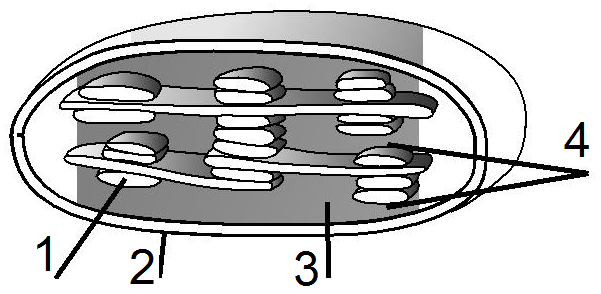 АтилакоїдА  Б  В  Г ДА  Б  В  Г ДА  Б  В  Г ДА  Б  В  Г ДА  Б  В  Г ДБламела1Вграна2Гзовнішня мембрана3Дстрома41вільна верхня кінцівкаАпроменеваА Б  В  Г  ДА Б  В  Г  ДА Б  В  Г  ДА Б  В  Г  ДА Б  В  Г  Д2пояс нижніх кінцівокБмала гомілкова13пояс верхніх кінцівокВклубова24вільна нижня кінцівкаГключиця3Дгрудина41кріп, селера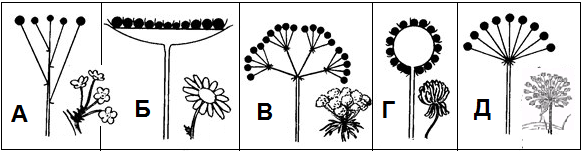 А  Б  В  Г  ДА  Б  В  Г  ДА  Б  В  Г  ДА  Б  В  Г  ДА  Б  В  Г  Д2цибуля13конюшина24соняшник341рецептори півколових каналів;Атерморецептори;А Б  В  Г  ДА Б  В  Г  ДА Б  В  Г  ДА Б  В  Г  ДА Б  В  Г  Д2холодові рецептори шкіри;Бфоторецептори;13палички сітківки ока;Вмеханорецептори;24смакові рецептори слизової оболонки піднебіння;Г хеморецептори; 34смакові рецептори слизової оболонки піднебіння;Делектрорецептори.41АмілазаАруховаА  Б  В  Г  ДА  Б  В  Г  ДА  Б  В  Г  ДА  Б  В  Г  ДА  Б  В  Г  ДА  Б  В  Г  Д2МіозинБзахисназахисна13КолагенВкаталітичнакаталітична24ІнтерферонГрезервнарезервна3Дструктурнаструктурна4ПитанняРозв’язання та відповіді1.Визначте молекулярну масу білка, що складається зі 100 залишків амінокислоти гліцину, в якої немає бічного радикалу.2.У процесі енергетичного обміну в клітині утворилося 300 молекул АТФ. Скільки молекул глюкози розщепилося при цьому, якщо тільки 7 з них підлягли повному розщепленню?3.Фрагмент ланцюга молекули РНК має послідовність нуклеотидів АГЦУАЦЦГААУУ. Запишіть будову молекули ДНК, на одному з ланцюгів якої була синтезована ця молекула іРНК?4.У фрагменті молекули іРНК 17% нуклеотидів містить аденін (А), 31% — гуанін (Г) та 32% — урацил (У). Визначте частку нуклеотидів з цитозином (Ц) у молекулі ДНК, яка кодує цю іРНК.5.Визначте кількість амінокислот, що закодовані у гені довжиною 153 нм, якщо відомо, що довжина одного нуклеотиду становить 0,34 нм.6.Скільки молекул ДНК містить клітина помідорів у профазі ІІ мейозу, якщо помідори мають 12 пар хромосом?7.Фрагмент молекули іРНК має послідовність нуклеотидів АЦГУАЦГАУ. Скориставшись таблицею генетичного коду, визначте послідовність амінокислот, закодованих у цьому фрагменті.2-я основа2-я основа2-я основа2-я основа2-я основа2-я основа2-я основа2-я основа1-я основаУУЦАГУЦАГ3-я основа1-я основаУФенСерТирЦисУЦАГ3-я основа1-я основаУЛейСерСтопСтопУЦАГ3-я основа1-я основаУЛейСерСТОПТрпУЦАГ3-я основа1-я основаЦЛейПроГісАргУЦАГ3-я основа1-я основаЦЛейПроГлнАргУЦАГ3-я основа1-я основаАІлеТреАснСерУЦАГ3-я основа1-я основаАІлеТреЛізАргУЦАГ3-я основа1-я основаАМетТреЛізАргУЦАГ3-я основа1-я основаГВалАлаАсп ГліУЦАГ3-я основа1-я основаГВалАлаГлуГліУЦАГ3-я основа